កម្មវិធីសាលារៀនជំនាន់ថ្មី
 ទម្រង់ពាក្យស្នើសុំបង្រៀននៅសាលារៀនជំនាន់ថ្មី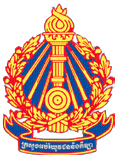 សង្ខេបអំពីតួនាទីសាលាជំនាន់ថ្មីនេះផ្តួចផ្តើមដោយបានការគាំទ្រដោយក្រសួងអប់រំយុវជន និង កីឡា នឹងស្វែងរកគ្រូបង្រៀនដែលមានមនសិការវិជ្ជាជីវៈខ្ពស់ ដើម្បីកសាងធនធានអប់រំសតវត្សទី ២១ នៅសាលារៀនជំនាន់ថ្មី(NGS) អនុវិទ្យាល័យ គោកព្រីង ដែលជាផ្នែកមួយនៃកម្មវិធីអប់រំថ្នាក់ជាតិថ្មីរបស់ក្រសួងក្នុងការកំណែទម្រង់។ គម្រោងការនេះបានស្វែងរកគ្រូបង្រៀនមួយចំនួន ដូចខាងក្រោម:• 	សាលាជំនាន់ថ្មីនឹងផ្តល់ជូន 4 ជំរើសមុខវិជ្ជាពិសេស ដល់សិស្ស រួមមាន៖ (ក) គីមី​វិទ្យា  (ខ) រូបវិទ្យា  (គ) ជីវវិទ្យា និង (ឃ) បច្ចេកវិទ្យា។• 	គ្រូបង្រៀនដែលត្រូវជ្រើសរើស នឹងត្រូវបង្រៀនអប្បបរមា​	20 ម៉ោង / សប្តាហ៍។
•	បុគ្គលិកដែលមិនមែនជាអ្នកបង្រៀន នឹងត្រូវតម្រូវឱ្យធ្វើការ រយៈ​ពេល 42 ម៉ោង / សប្តាហ៍
•	ដំណើរការ ការជ្រើសរើសនេះតាមរយៈការស្ម័គ្រចិត្ត, ការប្រកួតប្រជែងនិងមានតម្លាភាព។គ្រូបង្រៀនដែលត្រូវបានទទួលចូលក្នុងកម្មវិធីសាលារៀនជំនាន់ថ្មី (NGS )នេះ នឹងមិនត្រូវបានអនុញ្ញាតឱ្យបង្រៀនរៀនគួ ក្នុងអំឡុងម៉ោងធ្វើការ ឬ ជាមួយសិស្សដែលពួកគេបានបង្រៀននៅក្នុងថ្នាក់រៀនរបស់ខ្លួន។បុគ្គលដែលបានជ្រើសរើសនឹងត្រូវបាន ស្នើសុំឱ្យចុះកិច្ចសន្យារយៈពេលមួយឆ្នាំក្នុងតួនាទី ការទទួលខុសត្រូវ និង អត្ថប្រយោជន៍របស់ខ្លួន។កម្មវិធីនេះត្រូវបាន រំពឹងថានឹងចាប់ផ្តើមនៅខែតុលា ឆ្នាំ 2017 ។ការផ្តល់ប្រយោជន៍ដល់គ្រូបង្រៀន​បុគ្គលដែល​បានជ្រើសរើស​នឹងត្រូវបាន​ផ្តល់​ប្រាក់ឧបត្ថម្ភ​ចំនួន ៤០០ ០០០៛ (សែសិបម៉ឺនរៀល)ថេរក្នុង១ខែ​បន្ថែមលើប្រាក់ខែ​ធម្មតាដែលធ្លាប់ទទួលបាន​របស់ពួកគេ ក្នុងកំឡុងពេលបង្រៀនបំពេញការងារ​ (មិនផ្ដល់ជួនទេនៅរដូវវិស្សមកាល)។​​បុគ្គលដែល​បានជ្រើសរើស​នឹងត្រូវបានទទួល​ប្រាក់ បន្ថែមទៅលើ​ប្រាក់ឧបត្ថម្ភ​ថេរ​សម្រាប់កិច្ចការបន្ថែមរបស់ពួកគេដែលបាន​ស្ម័គ្រចិត្តអនុវត្តន៍ ​(ម៉ោងបន្ថែម ដឹកនាំក្លិបសិក្សា ជាដើម)។​​បុគ្គលដែល​បានជ្រើសរើស​នឹង ​ទទួលបាននូវ​ ​កុំព្យូទ័រយួរដៃមួយគ្រឿងសម្រាប់ការប្រើប្រាស់ក្នុងការងារក្នុងសាលា​។​​បុគ្គលដែល​បានជ្រើសរើស​ នឹងត្រូវបានទទួល​ការឧបត្ថម្ភអាហារូបករណ៍ សម្រាប់ការបង្កើនសមត្ថភាពរបស់ពួគគេ នៅចុងសប្តាហ៍ រឺ នៅពេលយប់ ។​​បុគ្គលដែល​បានជ្រើសរើស​នឹងត្រូវបានទទួល​ការធ្វើដំណើរ​ទស្សនៈកិច្ចសិក្សានៅ​បរទេសដូចជា​ប្រទេសថៃ និង​ទៅកាន់សាលារៀនមួយចំនួនក្នុងប្រទេសកម្ពុជា​។​បុគ្គលដែល​បានជ្រើសរើស​នឹងទទួលបានការ​បន្ត​ការគាំទ្រ​ការអភិវឌ្ឍ​ជំនាញវិជ្ជាជីវៈនៅក្នុង​        វិស័យ ICT​ គរុកោសល្យ​ថ្មីនិង​ជំនាញលើមុខវិជ្ជា​ផ្ទាល់របស់ពួកគេ។ ការនេះនឹង​រួមមានការ​ធ្វើ  សិក្ខាសាលាបំប៉ន​ញឹកញាប់ ការធ្វើផែនការ​ផ្លូវអាជីព​និងទំរង់ដទៃទៀត​នៃការគាំទ្រ​ជំនាញវិជ្ជាជីវៈ។ដំណើរការជ្រើសរើសសាលា​ជំនាន់​ថ្មី​ (NGS) នឹង​ស្វែង​រក​គ្រូ​បង្រៀន​ដែល​មាន​ទេពកោសល្យ ​ដែល​ត្រូវ​បាន​ជ​ម្រុ​ញ​យ៉ាង​ខ្លាំង​ក្នុង​ ការ​អភិវឌ្ឍ​វិជ្ជាជីវៈ​ខ្លួន​ឯង​ ។ ខណៈ​ពេល​ដែល​នៅក្នុងកម្មវិធី​នេះ​អ្នក​ដែល​មាន​ជំនាញ​វិជ្ជាជីវៈនិងជា​គ្រូ​បង្រៀន​វ័យក្មេង ​ត្រូវ​បាន​លើកទឹកចិត្ត​ឱ្យ​ដាក់ពាក្យ​។បេក្ខជន​នឹង​ត្រូវ​ធ្វើ​សម្ភាស​ដោយ​គណៈកម្មាធិការ​ដែល​មាន​សមាជិក​មក​ពី​ក្រសួង​ និង​អង្គការ KAPE ​។ ដំណើរការ​នេះ​នឹង​ត្រូវ​បាន​ផ្អែក​លើ​ការ​ពិនិត្យ​ឡើង​វិញ​ពី​លក្ខណៈ​សម្បត្តិ​គ្រប់គ្រាន់​, ការ​លើក​ទឹក​ចិត្ត​និង​ការចាប់អារម្មណ៍ទៅលើ​ជំនាញ​វិជ្ជាជីវៈ​ ។* * * * * * * * * * * * * * * * * *បេក្ខជន​ដែល​មាន​ចំណាប់អារម្មណ៍​ត្រូវ​បំពេញ​ទម្រង់​ពាក្យ​ស្នើសុំ​ដែល​បាន​ភ្ជាប់​ហើយ​ផ្តល់ត្រឡប់​​ទៅ​ ការិយាល័យសាលារៀនជំនាន់ថ្មី (NGS) ​ស្ថិត​នៅ​ក្នុងអនុវិទ្យាល័យ គោកព្រីង ស្រុកស្វាយជ្រុំ ខេត្តស្វាយរៀង ត្រឹមថ្ងៃទី ៣០ ខែ សីហា  ​ឆ្នាំ២០១៧ វេលាម៉ោង ៥:០០ ល្ងាច ។ ទម្រង់ពាក្យស្នើសុំខ្ញុំសូមបញ្ជាក់ថារាល់ព៌តមានខាងលើគឺជាការពិត និង ពេញលេញ។ ខ្ញុំយល់ហើយថាការ ផ្តល់ព៌តមានមិនពិត ជាមូលដ្ឋាននៃការដែលមិនអនុញ្ញតអោយខ្ញុំចូលរួមក្នុងកម្មវិធីសាលារៀនជំនាន់ថ្មីនេះ រឺ ជាការបញ្ឈប់ជាបន្ទាន់នៃការងាររបស់ខ្ញុំនៅពេលអនាគត។ខ្ញុំអនុញ្ញតអោយមានការផ្ទៀងផ្ទាត់ឡើងវិញនូវរាល់ ព៌តមានខាងលើ។ ហត្ថលេខា៖___________________                  ថ្ងៃទី       ខែ             ឆ្នាំមុខវិជ្ជាតម្រូវការគ្រូបង្រៀនតម្រូវការតួនាទីផ្សេងទៀតចំនួនគីមីវិទ្យាទីប្រឹក្សាអាជីពរូបវិទ្យា១ជីវវិទ្យាបច្ចេកវិទ្យា១គណិតវិទ្យា១ភាសាខ្មែរ២ប្រវត្តិវិទ្យាសីលធម៌ ពលរដ្ឋវិទ្យាភូមិវិទ្យា ភាសាអង់គ្លេស១សេដ្ឋកិច្ចសរុបសរុបក. ព័ត៌មានផ្ទាល់ខ្លួនគោត្តនាម នាម៖ _____________________________________________________អាយុ៖ ______________    ឆ្នាំ          ភេទ    ប្រុស        ស្រី      មុខវិជ្ជាឯកទេសកំពុងបង្រៀន៖ ____________________________________________ថ្នាក់កំពុងបង្រៀនទី៖__________________________________________________បានធ្វើជាគ្រូបង្រៀនអស់រយៈពេល_____________ ឆ្នាំលេខទូរស័ព្ទ៖ __________________________________________  សារអេឡិចត្រូនិច៖  _____________________​_____________________តើតួនាទីអ្វីដែលអ្នកកំពុងដាក់ពាក្យ (សូមជ្រើសយកមួយ)៖      គ្រូបង្រៀន      (សូមបញ្ជាក់មុខវិជ្ជាជំនាញ)៖ ____________________________      បណ្ណារក្ស       (មិនបង្រៀន)      ទីប្រឹក្សាអាជីព (មិនបង្រៀន)      គណនេយ្យករសាលា (មិនបង្រៀន)      អ្នកថែសួន (មិនបង្រៀន)ខ. ចំណង់ចំណូលចិត្ត និង ការងារដែលអាចធ្វើបានតើអ្នកកំពុងបង្រៀន,ធ្វើការងារនៅសាលារៀនខាងក្រៅដែររឺទេ?   បាទ/ចាស ​​   ទេ        តើអ្នកធ្លាប់បង្រៀនប៉ុន្មានម៉ោងក្នុងមួយសប្តាហ៍(នៅសាលាមុន)?     ________ ម៉ោងតើអ្នកចង់ធ្វើការងារបែបណា?     ពេញម៉ោង              ក្រៅម៉ោង   តើអ្នកអាចធ្វើការងារ/បង្រៀនប៉ុន្មានម៉ោងក្នុងមួយថ្ងៃ?      ថ្ងៃច័ន្ទ៖	_____	ម៉ោង៖      	ថ្ងៃអង្គារ៖ _____ ម៉ោង៖	ថ្ងៃពុធ _____ 	ម៉ោងថ្ងៃព្រហស្ប៍៖	____ម៉ោង៖     ថ្ងៃសុក្រ៖ _____ ម៉ោង៖ 	ថ្ងៃសៅរ៍ _____ ម៉ោងចង់បង្រៀនមុខវិជ្ជាអ្វីខ្លះ៖____________________________________________ចង់បង្រៀន: ថ្នាក់ទី ៧             ថ្នាក់ទី ៨             ថ្នាក់ទី ៩                       ថ្នាក់ទី១០           ថ្នាក់ទី១១            ថ្នាក់ទី១២  ឃ. កំរិតវប្បធម៌ និង កំរិតជំនាញ កំរិតជំនាញ៖   ______________________________________________________ឈ្មោះស្ថាប័ន៖ _____________________________________________________ឆ្នាំចាប់ផ្តើ៖ ________        ឆ្នាំបញ្ចប់៖_________វគ្គសិក្សាដែលពាក់ព័ន្ធ បានចូលរួមក្នុងអំឡុងពេល៥ឆ្នាំចុងក្រោយ៖________________________________________________________________________________________________________________________________________________________________________________________________________________________________________________________________________________________________________________________________________________________________________________________________________________________________________________________________________________________________________________________________________កំរិតភាសាអង់គ្លេស៖        កំរិតខ្ពស់                កំរិតមធ្យម               ទើបចាប់ផ្តើម             មិនចេះសោះ   សមត្ថភាពជំនាញលើ ICT៖       កំរិតខ្ពស់                កំរិតមធ្យម               ទើបចាប់ផ្តើម             មិនចេះសោះ១. ចំណាប់អារម្មណ៍ផ្ទាល់ខ្លួន៖ សូមបង្ហាញពីចំណាប់អារម្មណ៍ផ្ទាល់ខ្លួន(១៥០-២០០ពាក្យ) ថាហេតុអ្វីបានជាអ្នកចាប់អារម្មណ៍ក្នុងការចូលរួមជាមួយគំរោងការផ្តួចផ្តើមនៃសាលារៀនជំនាន់ថ្មី?២. អ្នកធានាអះអាងចំនួន០២នាក់៖1)គោត្តនាម នាម៖ ___________________________________________________តួនាទី៖ _______________________________________________________ស្ថាប័ន៖ _________________________________________________________លេខទូរស័ព្ទ៖ ________________________________________________សារអេឡិចត្រូនិច៖ __________________________________________________2)គោត្តនាម នាម៖ __________________________________________________តួនាទី៖ _________________________________________________________ស្ថាប័ន៖ _________________________________________________________លេខទូរស័ព្ទ៖ ____________________________________________________សារអេឡិចត្រូនិច៖ __________________________________________________